-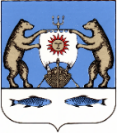 Российская ФедерацияНовгородская область Новгородский районАдминистрация Савинского сельского поселенияПОСТАНОВЛЕНИЕ  14.10.2021 г. № 639Об основных направлениях бюджетной и налоговойполитики Савинского сельского поселения на 2022 год и на плановый период 2023 и 2024 годов  В целях разработки проекта бюджета Савинского сельского поселения на 2022 год и плановый период 2023 и 2024 годов, руководствуясь ст. 172, 184.2 Бюджетного кодекса Российской Федерации, ст. 14 Федерального закона от 06.10.2003 г. «Об общих принципах организации местного самоуправления в Российской Федерации», Администрация Савинского сельского поселенияПОСТАНОВЛЯЕТ:1. Утвердить основные направления бюджетной и налоговой политики Савинского сельского поселения на 2022 год и плановый период 2023 и 2024 годов 
       2. Настоящее постановление вступает в силу и распространяет свое действие на правоотношения, возникшие с 01 января 2022 года.       3. Опубликовать настоящее постановление в периодическом печатном издании «Савинский вестник» и разместить на официальном сайте Администрации Савинского сельского поселения в информационно-телекоммуникационной сети «Интернет» по адресу: www.savinoadm.ru.Глава сельского поселения                                                 А.В.СысоевПриложение №1 к постановлением администрации Савинского сельского поселения № 639 от 14.10.2021 г.I. Основные направления бюджетной и налоговой политики САВИНСКОГО СЕЛЬСКОГО ПОСЕЛЕНИЯ на 2022 год И НА ПЛАНОВЫЙ ПЕРИОД 2023 и 2024 ГОДОВ        Основные направления бюджетной политики Савинского сельского поселения на 2022 год и на плановый период 2023 и 2024 годов подготовлены с целью составления проекта бюджета сельского поселения на очередной финансовый год и двухлетний плановый период.При подготовке учитывались положения следующих документов:- проект основных направлений бюджетной, налоговой и таможенно-тарифной политики Российской Федерации на 2022 год и на плановый период 2023 и 2024 годов;- проект основных направлений бюджетной и налоговой политики Новгородской области на 2022 год и плановый период 2023 и 2024 годов;- отчет Главы сельского поселения за 2020 год;- прогноз социально-экономического развития Савинского сельского поселения на 2021 год и плановый период 2022 и 2023 годов.Целью основных направлений бюджетной и налоговой политики Савинского сельского поселения является описание условий, принимаемых для составления проекта бюджета Савинского сельского поселения на очередной финансовый год и на двухлетний плановый период, основных подходов к его формированию и общего порядка разработки основных характеристик и прогнозируемых параметров бюджета сельского поселения, а также обеспечение прозрачности и открытости бюджетного планирования, эффективного решения текущих задач и задач развития в соответствии со стратегией социально-экономического развития Савинского сельского поселения в условиях ограниченности бюджетных ресурсов.В приоритетах бюджетной и налоговой политики Савинского сельского поселения на среднесрочный период сохраняется обеспечение устойчивости бюджета сельского поселения в условиях замедления темпов экономического роста, а также исполнение принятых расходных обязательств наиболее эффективным способом.Исходя из принципов ответственной бюджетной политики, для поддержания сбалансированности бюджета сельского поселения при его формировании будут приняты меры по включению в бюджет в первоочередном порядке расходов на финансирование действующих расходных обязательств, сокращению неэффективных расходов.Досрочным ориентиром в бюджетной политике должен выступать уровень бюджетных расходов, соответствующий реальным доходам бюджета сельского поселения.Основные направления бюджетной и налоговой политики Савинского сельского поселения на 2022 год и на плановый период 2023 и 2024 годов определяют стратегию действий органов местного самоуправления в части доходов, расходов бюджета и межбюджетных отношений.Бюджетная и налоговая политика Савинского сельского поселения нацелена на улучшение жизни жителей сельского поселения, бесперебойного функционирования всех систем жизнеобеспечения поселения и их дальнейшего развития в интересах населения.        Эффективное управление муниципальными финансами является приоритетом бюджетной политики на период 2022-2024 годов, что обусловлено задачей по сохранению устойчивости бюджетной системы поселения.Основными задачами ближайших лет по повышению эффективности бюджетных расходов являются:- обеспечение долгосрочной стабильности и устойчивости бюджета сельского поселения;- планирование и осуществление бюджетных расходов с учетом возможностей доходной базы бюджета;- реализация мероприятий, направленных на повышение уровня финансовой грамотности населения;- реализация мероприятий, направленных на развитие на территории Савинского сельского поселения практик инициативного бюджетирования;-реализация мероприятий, включающих развитие коммунальной, инженерной и социальной инфраструктуры и направленных на повышение качества жизни населения, проживающего в сельской местности, в том числе по комплексному развитию сельских территорий;- формирование муниципальных программ сельского поселения исходя из четко определенных долгосрочных целей социально-экономического развития поселения и показателей их достижения;- повышение эффективности бюджетных расходов и устойчивости бюджета за счет выявления и сокращения неэффективных затрат, концентрации ресурсов на приоритетных направлениях развития и выполнении публичных обязательств;- выявление и использование резервов для достижения планируемых результатов;- создание условий для повышения доступности и качества предоставления муниципальных услуг, расширение перечня муниципальных услуг, оказываемых в электронном виде;- повышение эффективности процедур проведения муниципальных закупок;- повышения доступности и качества услуг, предоставляемых муниципальными учреждениями, размещение в полном объеме информации о муниципальных учреждениях на официальном сайте в информационно-телекоммуникационной сети «Интернет» (www.bus.gov.ru).- совершенствование процедур предварительного и последующего внешнего и внутреннего финансового контроля по реализации целевого и результативного использования бюджетных средств. При организации финансового контроля акцент должен быть смещен с контроля над финансовыми потоками к контролю за результатами, которые приносит их использование. Контрольная деятельность всех органов, осуществляющих функции и полномочия учредителя, должна быть нацелена на снижение доли неэффективных расходов и повышение уровня финансовой дисциплины.Повышение эффективности муниципального финансового контроля станет еще одним направлением работы по увеличению результативности использования бюджетных средств и сокращению неэффективных расходов.       Главным инструментом, который призван обеспечить повышение результативности и эффективности бюджетных расходов, ориентированности на достижение целей муниципального управления, остаются муниципальные программы.Развитие методологии разработки муниципальных программ, повышение эффективности их реализации будут продолжены по следующим направлениям:- обязательное отражение в муниципальных программах показателей стратегических документов регионального, федерального и муниципальных уровней и их целевых значений, что должно обеспечить полное соответствие муниципальных программ приоритетам государственной и региональной политики;- повышение качества планирования значений целевых показателей муниципальных программ;- проведение комплексной оценки эффективности муниципальных программ, включающей оценку эффективности их реализации в разрезе подпрограмм, оценку финансового обеспечения и качества планирования каждой муниципальной программы. Результаты такой оценки должны учитываться при формировании параметров финансового обеспечения муниципальных программ на дальнейшую перспективу.Направления бюджетной и налоговой политики Савинского сельского поселения в части формирования доходов и расходов бюджета на 2022 год и плановый период 2023-2024 годовПриоритеты налоговой политики Савинского сельского поселения направлены на:- создание эффективной и стабильной налоговой системы, поддержание сбалансированности и устойчивости бюджета Савинского сельского поселения; - стимулирование и развитие малого бизнеса; - недопущение роста налоговой нагрузки на экономику; - улучшение инвестиционного климата и поддержку инновационного предпринимательства в Савинском сельском поселении, налоговое стимулирование инвестиционной деятельности; - совершенствование налогового администрирования, взаимодействия и совместной работы с администраторами доходов; - оптимизацию существующей системы налоговых льгот, мониторинг эффективности налоговых льгот; - сокращение недоимки по налогам в бюджет поселения; - повышение эффективности использования муниципальной собственности; - поиск новых источников пополнения бюджета Савинского сельского поселения. В этих условиях налоговая политика Савинского сельского поселения должна быть ориентирована на увеличение налоговых доходов за счет экономического роста, развития внутреннего налогового потенциала и повышения инвестиционной привлекательности территории поселения. На достижение поставленной цели должно быть ориентировано решение следующих основных задач бюджетной и налоговой политики:Предотвращение уменьшения налогооблагаемой базы НДФЛ путем сохранения действующих и создания новых рабочих мест.Актуальной остается и задача взыскания недоимки по налогам и сборам с должников местного бюджета.Для увеличения поступлений от земельного налога органам местного самоуправления необходимо продолжить работу по сбору сведений, идентифицирующих правообладателей земельных участков, вести разъяснительную работу с населением по оформлению и государственной регистрации земельных паев и прочих земель, находящихся в собственности у граждан. Для увеличения поступлений от налога на имущество физических лиц органам местного самоуправления продолжить работу с гражданами по введению вновь построенных и реконструированных жилых домов в эксплуатацию.Для категорий граждан, в настоящее время имеющих право на налоговые льготы по налогу на имущество физических лиц, указанные льготы будут сохранены на федеральном уровне. Однако освобождение от налогообложения будет предоставляться только на один из объектов капитального строительства каждой из трех категорий (жилое помещение, жилой дом на садовом или дачном земельном участке, нежилое помещение), находящихся в собственности физического лица на территории Российской Федерации и не используемого в предпринимательской деятельности (по выбору налогоплательщика).Основные задачи в сфере бюджетной политики скорректированы исходя из сложившейся экономической ситуации. В отношении расходов политика поселения в 2022-2024 годах будет направлена на оптимизацию и повышение эффективности бюджетных расходов. Основными принципами бюджетной политики Савинского сельского поселения будут сокращение необоснованных бюджетных расходов. В связи с этим необходимо решить следующие задачи:- обеспечить концентрацию бюджетных расходов на решении ключевых проблем и достижении конечных результатов;-обеспечить сбалансированность местного бюджета в среднесрочной перспективе;- обеспечить соблюдение нормативов расходов на оплату труда выборных должностных лиц местного самоуправления, осуществляющих свою деятельность на постоянной основе, муниципальных служащих сельского поселения, установленных Правительством Новгородской области;- добиваться повышения качества планирования главными распорядителями бюджетных средств своих расходов и их эффективности.В соответствии с основной целью бюджетной политики на 2022 год и плановый период 2023-2024 годов приоритетами бюджетных расходов станут: выплата заработной платы; начисления на заработную плату; социальные выплаты; коммунальные услуги; -	взвешенный подход к увеличению и принятию новых расходных обязательств. Принятие решений по увеличению действующих и (или) установлению новых расходных обязательств должно производиться только в пределах имеющихся для их реализации финансовых ресурсов.- недопущение образования необоснованной кредиторской задолженности. Исполнение бюджета сельского поселения должно осуществляться в рамках действующего законодательства Российской Федерации и в соответствии с Положением о бюджетном процессе в сельском поселении, сводной бюджетной росписью, кассовым планом исполнения бюджета сельского поселения на основе казначейской системы исполнения бюджета       В основу формирования бюджетной политики поселения положены стратегические цели развития поселения, главной из которых является повышение уровня и качества жизни населения.        Реализация мероприятий по повышению эффективности расходов позволит создать необходимую базу для решения ключевых стратегических задач социально-экономического развития поселения в условиях ограниченности финансовых ресурсов.          2. Бюджетная политика в сфере муниципального финансового контроляПроведению ответственной бюджетной политики будет способствовать дальнейшее совершенствование муниципального финансового контроля и контроля в сфере размещения заказов. В целях совершенствования контроля за целевым и эффективным использованием бюджетных средств, осуществление финансового контроля в бюджетном секторе должно быть направлено на организацию внутриведомственного контроля, усиление ответственности конкретных должностных лиц, допустивших нарушения требований Законов и иных нормативных правовых актов Российской Федерации.В сфере муниципального финансового контроля работа должна быть направлена на следующее:- совершенствование правового регулирования муниципального финансового контроля в соответствии с изменениями бюджетного законодательства;- усиление контроля за эффективным управлением и распоряжением имуществом, находящимся в муниципальной собственности сельского поселения, поступлением в бюджет средств от его использования и распоряжения;- проведение анализа и оценки деятельности получателей средств бюджета сельского поселения, в целях определения результативности использования бюджетных средств, для выполнения возложенных на них функций и реализации поставленных перед ними задач;- обеспечение контроля за полнотой и достоверностью отчетности о реализации муниципальных программ сельского поселения;- соблюдение внутренних стандартов и процедур составления и исполнения бюджета, составления бюджетной отчетности и ведения бюджетного учета главными распорядителями и получателями бюджетных средств;- проведение информационной работы по предупреждению нарушений бюджетного законодательства и законодательства о контрактной системе. 